赴台交换成绩管理系统操作方案登陆系统菜单：成绩管理—系统外成绩管理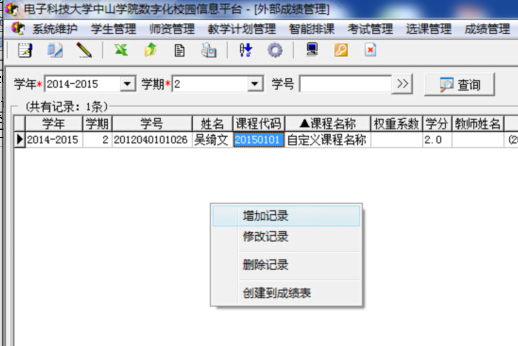 成绩增加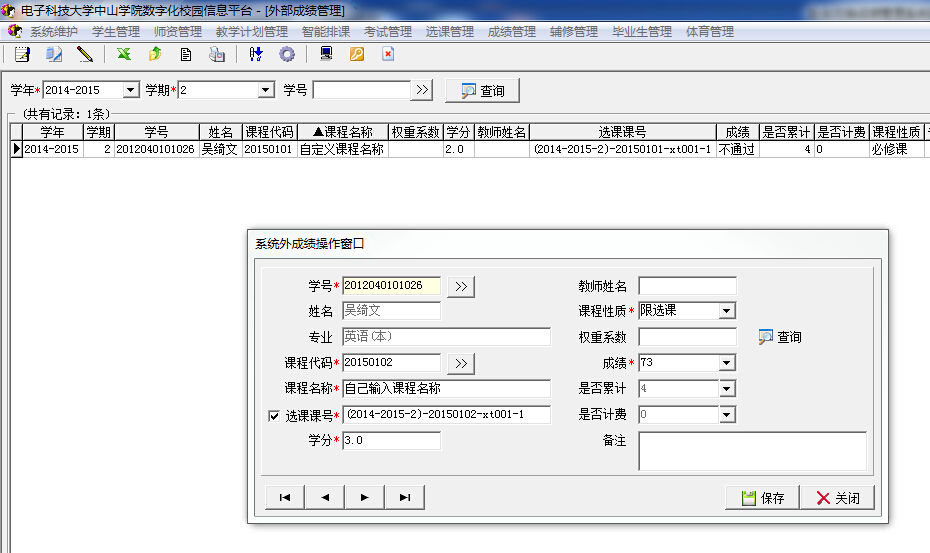 成绩进入成绩库。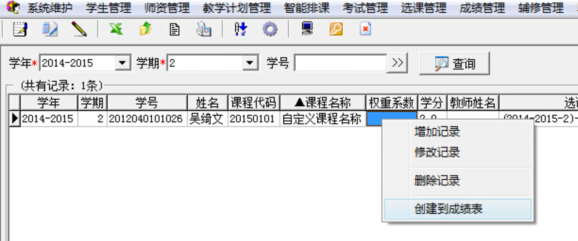 操作：右键鼠标，点击创建到成绩表。      创建成功后成绩表会出现相应成绩。不及格课程无需加入系统中。课程代码与课程名称命名规则。课程类型与学院代码见表1和表2所示。课程代码=课程类型（字母一位）+当前年份（两位）+学院代码（两位）+课程序号（三位）如：电子信息学院今年某门赴台交换课程：T  15  01  001课程名称命名建议尽可能按人才培养方案课程命名方式命名。表1.课程类型对照表表2.学院代码表课程课程类型赴台交换T总校联合培养L……学院代码学院名称01电子信息学院02管理学院03计算机学院04外国语学院05人文社会科学学院06化学与生物工程学院07艺术设计学院10机电工程学院15经贸学院